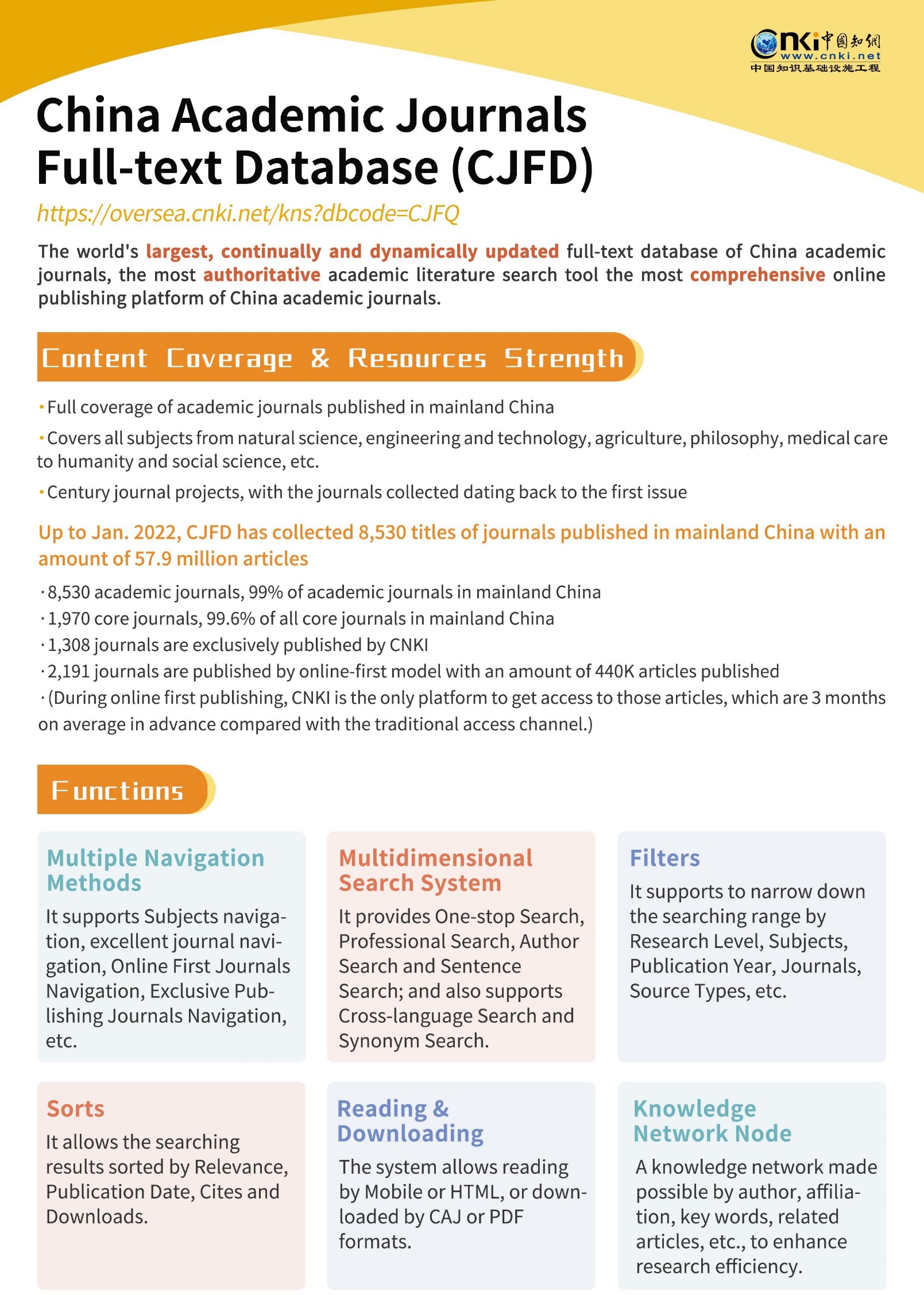 Полнотекстовая база данных научных журналов КитаяКрупнейшая в мире полнотекстовая база данных китайских академических журналов, авторитетный и надежный инструмент для поиска научной информации.Полный охват академических журналов, опубликованных в материковом КитаеОхватывает все предметные области: естественные науки, технические науки и технологии, сельское хозяйство, философию, здравоохранение, общественные наукиКрупнейшая ретроспективная коллекция журналов Китая Century Journals ProjectПо состоянию на январь 2022г. CJFD содержит 8 530 наименований журналов, опубликованных в материковом Китае с общим количеством статей 57,9 млн.8 530 научных журналов, 99% всех научных журналов Китая1 970 ключевых журналов, 99,6% всех ключевых научных журналов Китая1 308 журналов, опубликованных эксклюзивно CNKI2 191 журналов Online First с общим количеством статей 440 000 (возможность доступа к статьям на платформе CNKI в среднем за 3 месяца до официальной публикации в традиционном формате).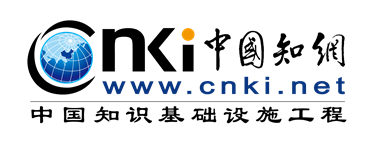 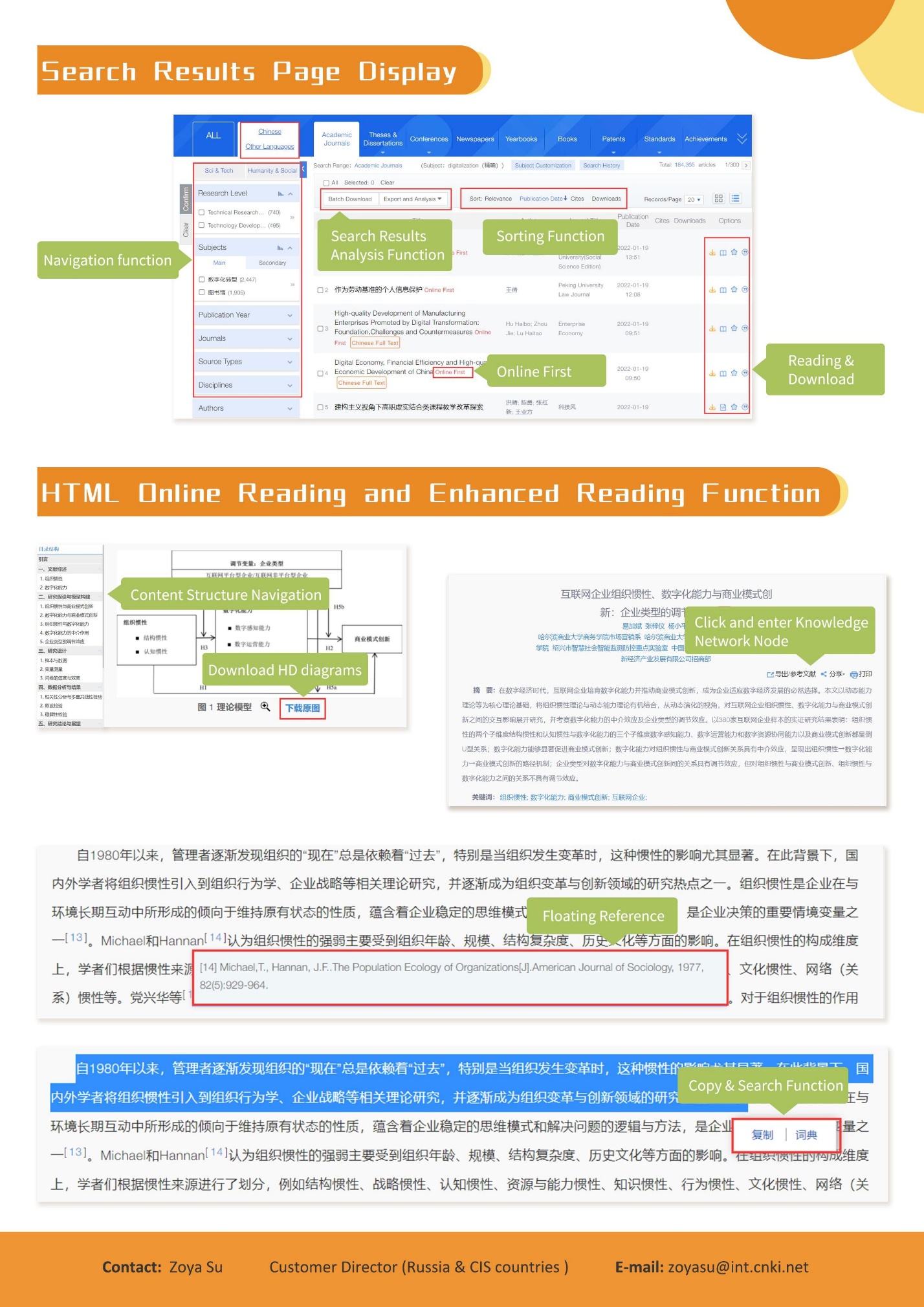 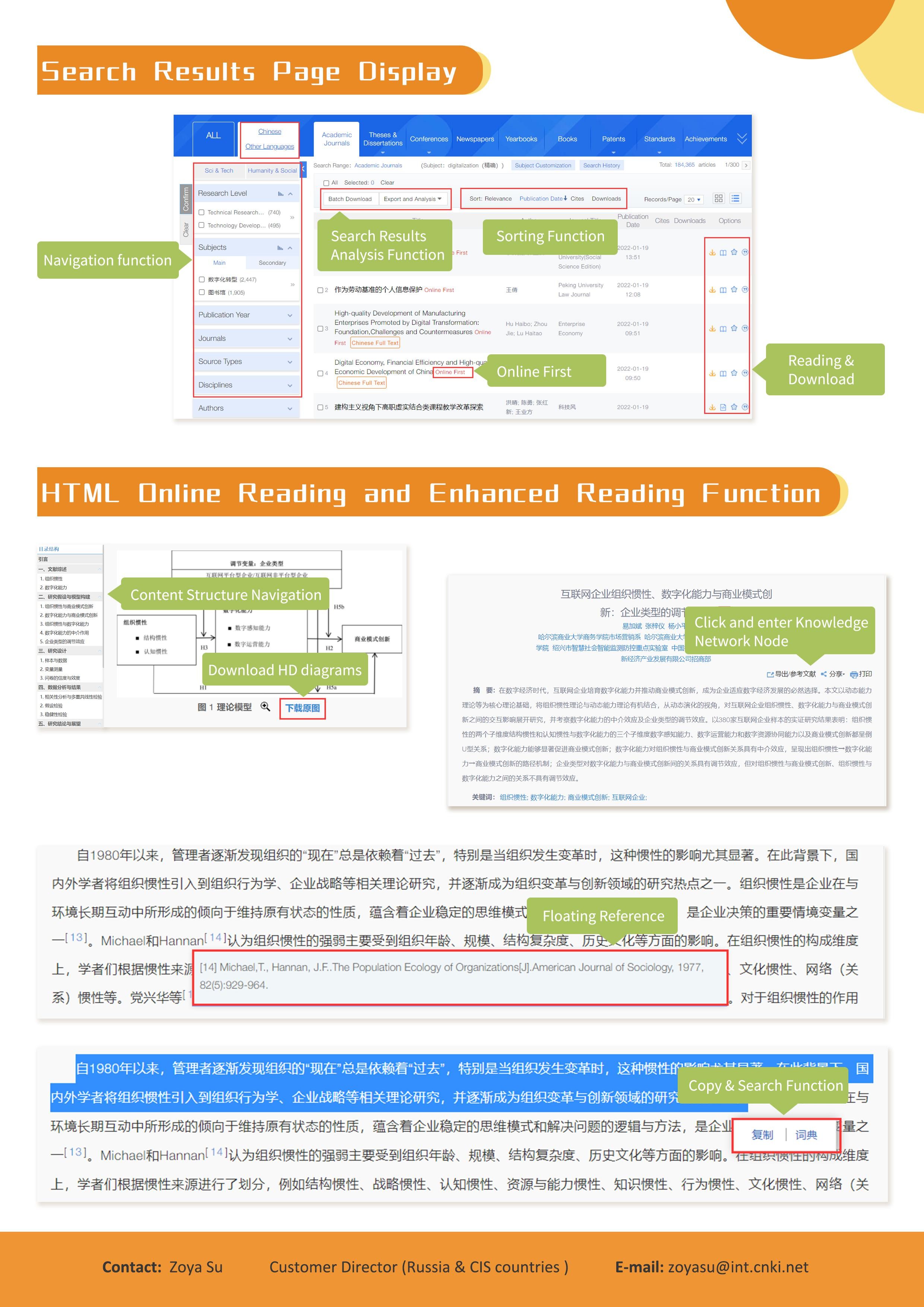 